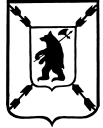 ЯРОСЛАВСКАЯ  ОБЛАСТЬАДМИНИСТРАЦИЯ ПОШЕХОНСКОГО МУНИЦИПАЛЬНОГО  РАЙОНАП О С Т А Н О В Л Е Н И Е _30.  12.  2022                	                                            №  _841 Пошехонье О внесении  уточнений в постановлениеАдминистрации Пошехонского муниципального районаот 27.07.2017 № 592  « Об утверждении  схемы образования   избирательных участковдля проведения  выборов   всех уровней »                                         В соответствии со  19 Федерального закона  РФ от 19.06.2002  № 67-ФЗ «Об основных гарантиях избирательных  прав и права на участие в референдуме  граждан Российской Федерации», В соответствии Законом  Ярославской области 
от 02.06.2003 № 27-з «О выборах в органы государственной власти Ярославской области и органы местного самоуправления муниципальных образований Ярославской области»  руководствуясь Уставом  Пошехонского муниципального районап о с т а н о в л я е т :В  постановление  Администрации Пошехонского муниципального района от  27.07.2017 № 592   «Об   утверждении  схемы   избирательных участков для проведения выборов всех  уровней» ( с изменениями от 10.07.2018 № 601, от 27.07.2020 № 418, от 29.03.2021 № 191, от 22.07.2022 № 438)  внести   следующие  изменения:-  в  Приложении к постановлению «СХЕМА избирательных участков для проведения  выборов всех уровней»  границы   избирательного участка № 1226   изложить в новой редакции «Избирательный участок №  1226Количество избирателей на 01.07.2012г. – 1204 чел.Помещение для голосования и место нахождения участковой избирательной комиссии - г. Пошехонье, ул. Преображенского, д.1, здание районного  Дома культуры (тел. 2-24-31).Границы  участка:     	Улицы: Набережная реки Пертомки, Набережная реки Соги, Любимская, Мало-Ярославская, Преображенского, Советская,  Войнова номера домов (нечетные) с 59 по 95 включительно и (четные) с 64 по 72 включительно, Даниловская номера домов (нечетные) с 5 по 27 включительно и номера домов с 8 по 38 включительно.»   Опубликовать  настоящее постановление с приложением в газете   Пошехонского  муниципального района        «Сельская новь» и на официальном сайте Администрации Пошехонского муниципального района в информационно-телекоммуникационной сети «Интернет» Глава       Пошехонского  муниципального района                                                                        Н. Н. Белов